                                                                    T.C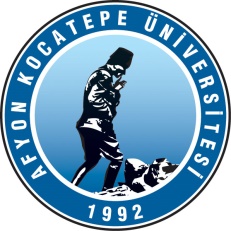 AFYON KOCATEPE ÜNİVERSİTESİDazkırı Meslek Yüksekokulu        Dazkırı Meslek Yüksekokulu    …… ……………………………… programından kendi isteğimle kaydımın silinmesini istiyorum        Kaydımın silinmesi için gereğinin yapılmasını arz ederim.Adı, Soyadı                            : …………………………………..                                 Öğrenci  No	    		: .....................................................Bölüm / Sınıfı		      	: .....................................................                                   ...... / ......  / 20…..      Kayıt Olduğu Öğretim Yılı 	: ................................ ....................                                              İmzaAdres :  ………………………………………………………………......................Tlf (GSM) :  ………………………………                                                            ÖĞRENCİ İŞLERİ BÜROSUNA               Gereğinin yapılmasını rica ederim.				                                                                                                                                             Ahmet Orhan ÜSTÜN	                                                                                                                                     Yüksekokul Sekreteri    	     YAPILACAK  İŞLEMLER	     AÇIKLAMA					                                              Kimlik Kartı	                                       ..............................		    Öğr. Kişisel Dosyası		     ............................	       Öğrenci Harcı			     .............................		    Öğrenci Bilgi Sistemi                          .............................		          Bilgisayar                                            ..................................../......./ 20.... tarih ve ............................ sayılı ................................................................... Diploması teslim edilmiştir.    İŞLEMLERİ YAPAN MEMUR			                                             TESLİM ALAN 	   ….../...../20....			                                                           ......./....../20....